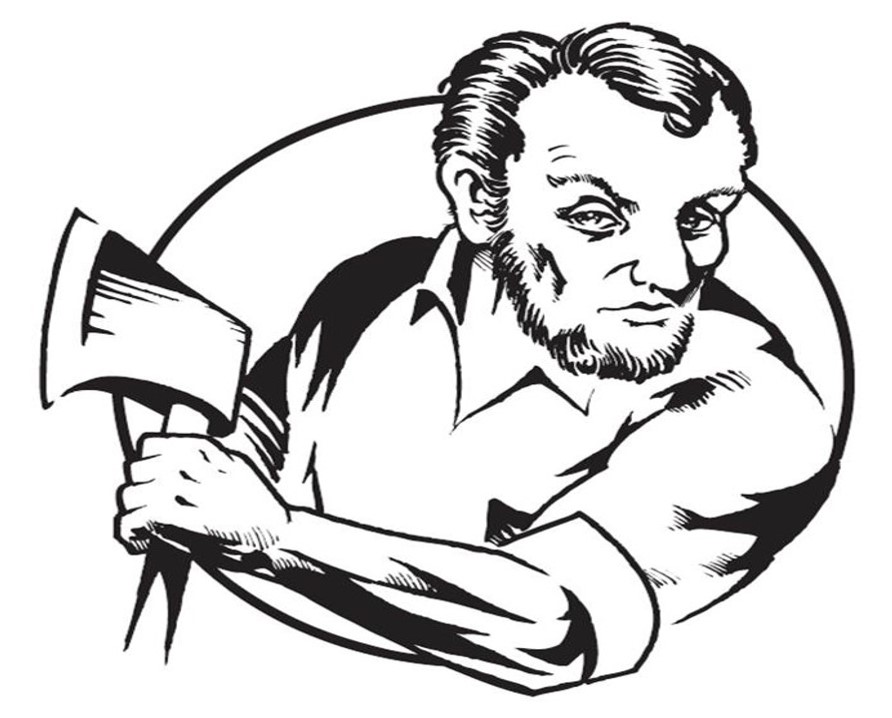 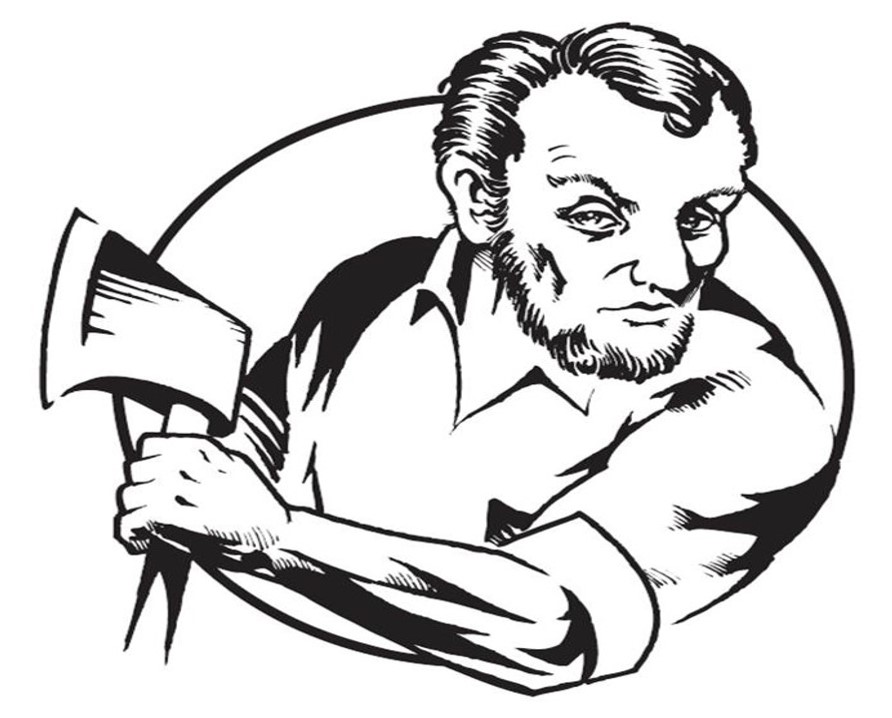 Unexcused Absences(Resets Monthly)Once a student reaches a total of 10 classroom unexcused absences that student will be ineligible to attend or participate in extracurricular activities such as athletic events, dances, shows, or concerts. The absences will be reset at the beginning of each month. For team events attendance reports will be run on Fridays and enforced the following week. For solo events or spectator situations (such as dances), the policy will be enforced immediately. Action Steps Taken:1st Intervention: Teacher conference with student 2nd Intervention: Teacher conference with student with parent contact3rd Intervention: Counselor notification; confirmed parent contact 4th Intervention: Referral to MTSS team 5th Intervention: Referral to MTSS team with possible schedule change 7+ Intervention: Possible Tier 3 referral to other building or district servicesGO R.A.I.L.S.